ACADEMY RESIDENCY: EVENT REGISTRATION FORM – 2022CPA Branch/Legislature:Prefix/Title:For example: Sen. Ms, Prof., Hon., Dame, Dr, Rt Hon., Dato, Shri, etc.First Name:Please include any middle names.Surname:Suffix/Parliamentary Abbreviations:For example: MP, MPP, MLA, MLCFull Name:Please provide your full name as you would wish it to appear in all communications and materials including prefix and honorific suffix. For example, Hon. Jane Bloggs MLAGender:Dietary Requirements:Please state any dietary or allergy requirements you might have.Mobility Requirements:Please specify and mobility, visual, audio requirements you might have.Primary Email Address:Secondary Email Address:Mobile/Cell Number:Contact Address:Visual Identity – Photo: For security requirements and for use in information materials, please supply a Passport-size photo. It should be as a .jpeg format, approx. 300ppi, no more than 1MB in size, colour, and include as a file name as follows:surname_branch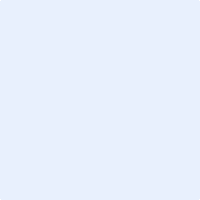 Place of Departure:Please state the city and airport of departure.Date of Departure:Date of Arrival in Sydney:Flight Carrier and No.Date of Departure from Sydney:Current Position held in Parliament/Government:Please include the role with the highest order of precedence. For example, Speaker, Chair of Committees, etc.Year of Election/Appointment:Government/Opposition:Political Party:Please state the political party you are a member of where applicable. If independent, please state.Biography of Career in Parliament:Please structure in reverse chronological order.Biography of Career before Parliament:Please structure in reverse chronological order. If attending from an external organisation, include information here.Educational Background:Please structure in reverse chronological order.CPA Events and Activities:Please list any involvement or participation in CPA events and activities in the last few years. Where applicable.I Consent for Use of Image, Video and Voice:I consent to the use by the CPA Headquarters Secretariat and partners of this activity of my image, video and voice. In addition, I waive any right to inspect or approve the video recording, either in advance or in retrospect. I agree that all such pictures, video or audio recordings and any reproduction thereof shall remain the property of the recording party and that the CPA Headquarters may use it as it sees fit. I understand that these recordings or associated images may appear publicly on the CPA Headquarters’ website and/or other promotional materials.I Consent for Storing Submitted Data:Please read the CPA's Privacy Policy and Data Protection information here. www.cpahq.org/privacy-policy. In sharing any personal information with the CPA Headquarters Secretariat through this form, you are providing your consent for the CPA Headquarters Secretariat to process your data for this purpose, therefore please ensure that all sections are completed according to your wishes. All personal information will be processed in accordance with UK Data Protection Laws.I wish to sign-up to CPA news and events notifications: 